ANALISIS TINGKAT KEPUASAN PENGGUNA APLIKASI E-PKH MENGGUNAKAN METODE END USER COMPUTING SATISFACTION (EUCS) PADA DINAS SOSIAL KOTA LUBUKLINGGAUKiki Ardila1, Bunga Intan2, Susanto31,2,3Program Studi Informasi, Universitas Bina Insan, Lubuklinggaue-mail: *1kikiardila2021@gmail.com, 2bungaintan@univbinainsan.ac.id, 3susantounivbinainsan.ac.id@AbstrakPeranan sistem informasi untuk pemerintah sudah menjadi bagian penting termasuk juga pada Dinas Sosial Kota Lubuklinggau, yang telah menggunakan teknologi informasi salah satunya aplikasi E-PKH. Sejauh ini, aplikasi E-PKH merupakan terobosan digital yang dilakukan oleh kementrian sosial yang berbasis big data. Aplikasi E-PKH adalah sebuah aplikasi yang sudah dikeluarkan oleh kementerian republik indonesia, aplikasi ini bertujuan untuk membantu pendamping program keluarga harapan dalam melakukan pemutakhiran data keluarga penerima manfaat (KPM) program keluarga harapan. setelah diteliti ternyata sistem informasi tingkat kepuasan pengguna Aplikasi E-PKH di dinas sosial kota lubuklinggau, belum ada upaya sebuah analisis untuk mengetahui tingkat kepuasan pengguna, apakah aplikasi tersebut sudah puas untuk digunakan dalam mengoperasikannya. Metode and user computing satisfaction (EUCS) merupakan kegunaan dalam mengukur sebuah tingkat dari kepuasan seorang pengguna dalam mengoprasikan suatu website atau aplikasi. Metode EUCS dapat digunakan untuk menilai dan melakukan evaluasi terhadap penggunaan dari website atau aplikasi berdasarkan pengalaman dari pengguna tersebut dalam mengoprasikan website dan aplikasiSetelah dilakukan penelitian penyebaran kuisioner secara online melalui google form yang berisi pernyataan tertulis kepada 63 responden dengan jumlah 15 pertanyaan dengan menggunakan pilihan jawaban skala likert. maka dapat disimpulkan bahwa hasil pengolahan data menunjukkan tingkat kepuasan pengguna aplikasi E-PKH Di Dinas Sosial Kota Lubuklinggau sudah mencapai tingkat yang valid. Pada pengguna aplikasi E-PKH di Dinas Sosial Kota Lubuklinggau berpengaruh pada kepuasan pengguna aplikasi E-PKH, hal ini dapat dilihat pada setiap variabel yang mendapatkan nilai yang valid.Kata Kunci : end user computing satisfacition, kepuasanAbstract The role of information systems for the government has become an important part, including the Lubuklinggau City Social Service, which has used information technology, one of which is the E-PKH application. So far, the E-PKH application is a digital breakthrough made by the Ministry of Social Affairs based on big data. The E-PKH application is an application that has been issued by the ministry of the republic of Indonesia, this application aims to assist the companion of the family of hope program in updating the data of the beneficiary family (KPM) of the family of hope program. after research, it turns out that the information system on the level of user satisfaction of the E-PKH application at the social service of the city of Lubuklinggau, has not yet attempted an analysis to determine the level of user satisfaction, whether the application is satisfied to be used in operating it. The method and user computing satisfaction (EUCS) is useful in measuring a level of user satisfaction in operating a website or application. The EUCS method can be used to assess and evaluate the use of the website or application based on the experience of the user in operating the website and application. likert. it can be concluded that the results of data processing indicate the level of satisfaction of users of the E-PKH application at the Lubuklinggau City Social Service has reached a valid level. E-PKH application users at the Lubuklinggau City Social Service have an effect on user satisfaction of the E-PKH application, this can be seen in each variable that gets a valid value.Keywords: end user computing satisfaction, satisfactionPENDAHULUANPada era globalisasi saat ini perkembangan ilmu pengetahuan dan teknologi informasi semangkin pesat dan teknologi informasi itu sendiri berevolusi dengan cepat sehingga memberikan hasil informasi yang jelas serta lebih akurat untuk sarana penunjang sistem informasi. Salah satu dampak besar terhadap penggunaan teknologi informasi yaitu proses pengelolaan datadapat dilakukan dengan cepat, tepat, dan relavan untuk menghasilkan informasi yang dibutuhkan. Sehingga memberi pengaruh positif bagi pengguna sistem informasi agar lebih mudah dalam mendapatkan sebuah informasi. Selain itu sistem informasi juga sudah menjadi bagian penting dari organisasi termasuk juga instansi pemerintah. Instansi pemerintah menggunakan sistem informasi untuk memberikan layanan informasi kepada masyarakat. Peranan sistem informasi untuk pemerintah sudah menjadi bagian penting termasuk juga pada Dinas Sosial Kota Lubuklinggau, yang telah menggunakan teknologi informasi salah satunya aplikasi E-PKH. Sejauh ini, aplikasi E-PKH merupakan terobosan digital yang dilakukan oleh kementrian sosial yang berbasis big data. Aplikasi E-PKH adalah sebuah aplikasi yang sudah dikeluarkan oleh kementerian republik indonesia, aplikasi ini bertujuan untuk membantu pendamping program keluarga harapan dalam melakukan pemutakhiran data keluarga penerima manfaat (KPM) program keluarga harapan. Berdasarkan wawancara yang telah dilakukan, sistem informasi tingkat kepuasan pengguna Aplikasi E-PKH di dinas sosial kota lubuklinggau, belum ada upaya sebuah analisis untuk mengetahui tingkat kepuasan pengguna, apakah aplikasi tersebut sudah puas untuk digunakan  dalam mengoperasikannya.maka dari itu perlu dilakukan sebuah penelitian untuk mengetahui apakah aplikasi yang digunakan sudah sesuai dengan pengguna sistem aplikasi E-PKH itu sendiri,selain itu juga untuk mengetahui faktor-faktor yang mempengaruhi sikap pengguna dari kualitas penggunaan teknologi dan mengukur kepuasan pengguna kebutuhan isi, akurat, bentuk, kemudahan penggunaan, dan ketepatan dengan menggunakan end user computing satisfaction(EUCS). Metode and user computing satisfaction (EUCS) merupakan kegunaan dalam mengukur sebuah tingkat dari kepuasan seorang pengguna dalam mengoprasikan suatu website atau aplikasi. Metode EUCS dapat digunakan untuk menilai dan melakukan evaluasi terhadap penggunaan dari website atau aplikasi berdasarkan pengalaman dari pengguna tersebut dalam mengoprasikan website dan aplikasi. Dari latar belakang dari permasalahan yang telah dijelaskan di atas maka peneliti tertarik untuk melakukan penelitian terhadap aplikasi E-PKH pada dinas sosial kota lubuklinggau. Dan penelitian ini diberi judul “ Analisis Tingkat Kepuasan Pengguna Aplikasi E-PKH Menggunakan Metode And User Camputing Satisfaction (EUCS) Pada Dinas Sosial Kota Lubuklinggau “METODOLOGI PENELITIANMetode AnalisaDalam melakukan metode analisa ini peneliti menggunakan metode End User Computing Satisfaction (EUCS), untuk mengetahui pengaruh dari variabel-variabel metode EUCS terhadap kepuasan pengguna aplikasi yaitu ditentukan oleh variabel isi (content), keakuratan (accuracy), bentuk (format), kemudahan penggunaan (ease of use), dan ketepatan waktu (timeliness).Dalam metode EUCS terdapat 5 variabel yang digunakan untuk menganalisis aplikasi E-PKH yaitu:Isi (content)Pada variabel content adalah berfungsi sebagai alat ukur dalam menilai kepuasan pengguna dari sudut pandang yang berdasarkan kegunaan didalam website yang dapat menghasilkan informasi-informasi yang akurat.Keakuratan (accuracy)Pada variabel accuracy adalah berfungsi sebagai alat ukur dalam menilai kepuasan pengguna dari sudut pandang keakuratandan juga ketepatan sistem data yang ditunjukkan di website/aplikasi tersebut. Pada keakuratan dan ketepatan sistem data yang ditampilkan dari website tersebut dapat pengguna lihat dari proses bagaimana keberhasilan sistem website dalam memproses data dan meminimalisir terjadinya error.Bentuk (format)Pada variabel format adalah berfungsi sebagai alat ukur dalam menilai kepuasan pengguna dari sudut pandang tampilan yang menarik atau tampilan interface dari website tersebut. Tampilan website akan menjadi daya tarik tersendiri bagi para pengguna sehingga hal ini dapat menjadikan tolak ukur penilaian dari kepuasan pengguna.Kemudahan  penggunaan (ease of use)Pada variabel ease of use adalah berfungsi sebagai alat ukur dalam menilai kepuasan pengguna dari sudut pandang kemudahan yang dirasakan oleh pengguna dimana pengguna ketika pengguna sedang menggunakan website mereka bisa memahami dengan cepet fungsi-fungsi yang tersedia pada website.Ketepatan  waktu (timeliness)  Pada variabel timeline adalah berfungsi sebagai alat ukur dalam menilai kepuasan pengguna dari sudut pandang ketepatan waktu akses ketika website akan menampilkan informasi yang sedang dibutuhkan oleh penggunanya.Populasi SampelPopulasiPopulasi adalah keseluruhan subyek penelitian (Arikunjto, 2002: 108), adapun populasi dalam penelitian ini adalah seluruh anggota PKH dan Staf Pegawai pada Dinas Sosial Kota Lubuklinggau dengan jumlah total 63 pegawai. Berikut adalah tabel populasi.Tabel 1Tabel Jumlah PopulasiSampelSampel adalah sebagian atau wakil dari populasi yang diteliti (Arikunto, 2002: 109). Apabila jumlah responden kurang dari 100 sampel diambil semua sehingga penelitiannya merupakan penelitian populasi sedangkan apabila jumlah responden lebih dari 100, maka pengambilan sampel 10%-15% atau 20%-25% atau lebih (Arikunto, 2002: 112). Pada penelitian ini jumlah responden 63 kurang dari 100 maka penelitian ini merupakan penelitian populasiInstrumen KuisionerKuesioner adalah sejumlah pertanyaan-pertanyaan secara tertulis yang telah digunakan untuk mendapatkan informasi dari responden dan dalam arti laporan pribadi atau suatu hal yang diketahui.Tabel 2 Rancangan KuisionerHASIL DAN PEMBAHASANUji ValiditasJika Rhitung>Rtabel maka pertanyaan tersebut dinyatakan valid. Hasil pengujian validitas untuk setiap variabel di tampilkan pada tabel berikut :Tabel 3 Hasil perhitungan Variabel Conten C1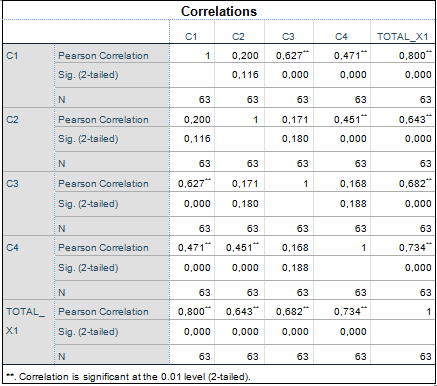 Dari 63 responden terdapat 4 butir pernyataan yang ditunjukkan oleh Corrected item – Total correlation atau (rhitung) pada seluruh skor Corrected item – Total correlation atau (rhitung) lebih besar dari rtabel sebesar 0,2441. Berdasarkan tabel diatas maka dapat dilihat nilai tertinggi sebesar 0,800 dari 4 indikator hasil variabel isi (content). Hal ini menunjukkan bahwa setiap pernyataan yang diukur pada variabel isi (content) adalah valid.Tabel 4 Hasil perhitungan variabel Akurat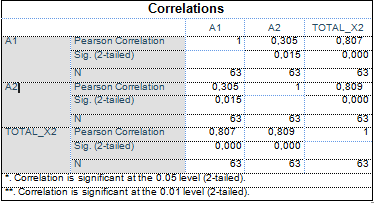 Dari 63 responden terdapat 4 butir pernyataan yang ditunjukkan oleh Corrected item – Total correlation atau (rhitung) pada seluruh skor Corrected item – Total correlation atau (rhitung) lebih besar dari rtabel sebesar 0,2441. Berdasarkan tabel diatas maka dapat dilihat nilai tertinggi sebesar 0,809 dari 4 indikator hasil variabel akurat (accuracy). Hal ini menunjukkan bahwa setiap pernyataan yang diukur pada variabel akurat (accuracy)adalah valid.Tabel 5 Hasil perhitungan variabel Format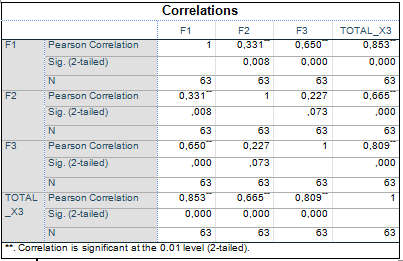 Dari 63 responden terdapat 4 butir pernyataan yang ditunjukkan oleh Corrected item – Total correlation atau (rhitung) pada seluruh skor Corrected item – Total correlation atau (rhitung) lebih besar dari rtabel sebesar 0,2441. Berdasarkan tabel diatas maka dapat dilihat nilai tertinggi sebesar 0,853 dari Tabel 6 Kemudahan Pengguna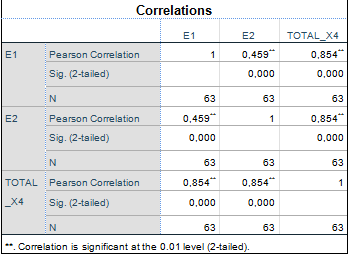 Dari 63 responden terdapat 4 butir pernyataan yang ditunjukkan oleh Corrected item – Total correlation atau (rhitung) pada seluruh skor Corrected item – Total correlation atau (rhitung) lebih besar dari rtabel sebesar 0,2441. Berdasarkan tabel diatas maka dapat dilihat nilai tertinggi sebesar 0,854 dari 4 indikator hasil variabel Kemudahan Pengguna (ease of use). Hal ini menunjukkan bahwa setiap pernyataan yang diukur pada variabel Kemudahan Pengguna (ease of use) adalah valid.Tabel 7 Hasil perhitungan variabel Ke tepatan Waktu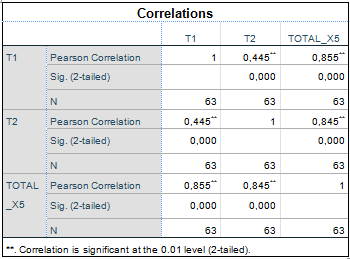 Dari 63 responden terdapat 4 butir pernyataan yang ditunjukkan oleh Corrected item – Total correlation atau (rhitung) pada seluruh skor Corrected item – Total correlation atau (rhitung) lebih besar dari rtabel sebesar 0,2441. Berdasarkan tabel diatas maka dapat dilihat nilai tertinggi sebesar 0,855 dari 4 indikator hasil variabel Ketepatan Waktu (timeliness) Hal ini menunjukkan bahwa setiap pernyataan yang diukur pada variabel Ketepatan Waktu (timeliness) adalah valid.Uji ReabilitasTabel 8 hasil uji reliabilitas variabel isiBerdasarkan Tabel diatas dapat dilihat bahwa nilai cronbach’s alpha pada variabel isi (content) lebih besar dari 0,5 maka kuesioner isi (content) dapat dikatakan reliabel.Tabel 9 hasil uji reliabilitas variabel akurat (accuracy)Berdasarkan Tabel diatas dapat dilihat bahwa nilai cronbach’s alpha pada variabel akurat (accuracy) lebih besar dari 0,5 maka kuesioner akurat (accuracy) dapat dikatakan reliabel.Tabel 10 hasil uji reliabilitas variabel format (format)Berdasarkan Tabel diatas dapat dilihat bahwa nilai cronbach’s alpha pada variabel format (format)  lebih besar dari 0,5 maka kuesioner format (format) dapat dikatakan reliabel.Tabel 11 hasil uji reliabilitas variabel kemudahan pengguna (ease of use)Berdasarkan Tabel diatas dapat dilihat bahwa nilai cronbach’s alpha pada variabel kemudahan pengguna (ease of use) lebih besar dari 0,5 maka kuesioner kemudahan pengguna ease of use dapat dikatakan reliabel.Tabel 12 hasil uji reliabilitas variabel ketepatan waktu (timeliness)Berdasarkan Tabel diatas dapat dilihat bahwa nilai cronbach’s alpha pada variabel ketepatan waktu (timeliness) lebih besar dari 0,5 maka kuesioner ketepatan waktu (timeliness) dapat dikatakan reliabel.Uji Signifikan Simultan/Uji FTabel 13 Hasil Uji Signifikan/Uji F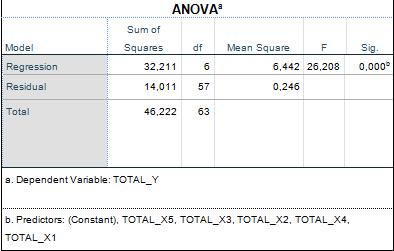 Hasil perhitungan statistik menunjukkan nilai Fhitung=26,208 ini berarti bahwa Fhitung  lebih besar dari Ftabel sebesar 2.53 atau (26,208>2,53). Signifikansi <0,05 Signifikansi sebesar 0,000 nilai signifikansi tersebut lebih kecil dari 0,05.Hal ini berarti bahwa hipotesis yang menyatakan bahwa secara simultan variabel yaitu isi (content), akurat (accuracy), format (format), kemudahan (ease of use), ketepatan (timeliness). Berpengaruh terhadap kepuasan aplikasi.Uji Parsial (Uji T ) Tabel 14 Uji T Terhadap variabel Isi (content)            Hasil uji hipotesis 1 dapat dilihat bahwa nilai thitung >ttabel yaitu 10,180 >1.67203 dan tingkat signifikan 0,000 sehingga perbandingan signifikansi 0,000 <0,05 maka Ho ditolak. Jadi dapat disimpulkan bahwa faktor isi (content) merupakan bagian dari instrumen EUCS berpengaruh terhadap kepuasan pengguna (satisfaction).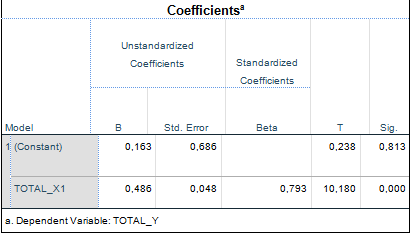 Tabel 15 Uji T Terhadap variabel akurat (accuracy)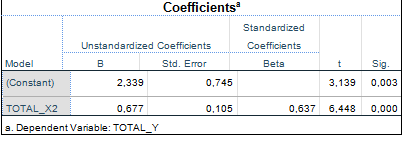 Hasil uji hipotesis 2 dapat dilihat bahwa nilai thitung >ttabel yaitu 6,448 >1.67203 dan tingkat signifikan 0,000 sehingga perbandingan signifikansi 0,000 <0,05 maka Ho ditolak. Jadi dapat disimpulkan bahwa faktor akurat (accuracy) merupakan bagian dari instrumen EUCS berpengaruh terhadap kepuasan pengguna (satisfaction).Tabel 16 Uji T Terhadap variabel format (format)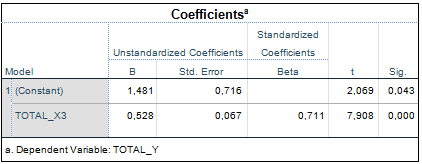 Hasil uji hipotesis 3 dapat dilihat bahwa nilai thitung >ttabel yaitu 7,908>1.67203 dan tingkat signifikan 0,000 sehingga perbandingan signifikansi 0,000 <0,05 maka Ho ditolak. Jadi dapat disimpulkan bahwa faktor format (format) merupakan bagian dari instrumen EUCS berpengaruh terhadap kepuasan pengguna (satisfaction).Tabel 17 Uji T Terhadap variabel kemudahan pengguna (ease of use)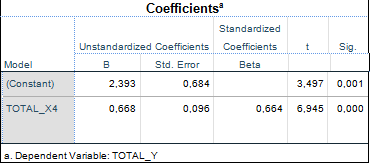 Hasil uji hipotesis 4 dapat dilihat bahwa nilai thitung >ttabel yaitu 6,945>1.67203 dan tingkat signifikan 0,000 sehingga perbandingan signifikansi 0,000 <0,05 maka Ho ditolak. Jadi dapat disimpulkan bahwa faktor kemudahan pengguna (ease of use) merupakan bagian dari instrumen EUCS berpengaruh terhadap kepuasan pengguna (satisfaction).Tabel 18  Uji T Terhadap variabel ketepatan waktu (timeliness)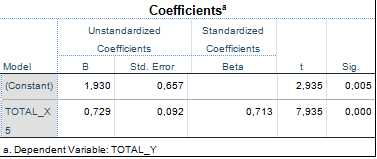 Hasil uji hipotesis 5 dapat dilihat bahwa nilai thitung >ttabel yaitu 7,935>1.67203 dan tingkat signifikan 0,000 sehingga perbandingan signifikansi 0,000 <0,05 maka Ho ditolak. Jadi dapat disimpulkan bahwa faktor ketepatan waktu (timeliness) merupakan bagian dari instrumen EUCS berpengaruh terhadap kepuasan pengguna (satisfaction).KESIMPULANBerdasarkan hasil penelitian dari hasil analisis dan pembahasan pada bab sebelumnya maka dapat disimpulkan bahwa hasil pengolahan data menunjukkan tingkat kepuasan pengguna aplikasi E-PKH Di Dinas Sosial Kota Lubuklinggau sudah mencapai tingkat yang valid. Pada pengguna aplikasi E-PKH di Dinas Sosial Kota Lubuklinggau berpengaruh pada kepuasan pengguna aplikasi E-PKH, hal ini dapat dilihat pada setiap variabel yang mendapatkan nilai yang valid.Dari 63 responden terdapat 4 butir pernyataan yang ditunjukkan oleh Corrected item – Total correlation atau (rhitung) pada seluruh skor Corrected item – Total correlation atau (rhitung) lebih besar dari rtabel sebesar 0,2441. Berdasarkan tabel 4.6 maka dapat dilihat nilai tertinggi sebesar 0,800 dari 4 indikator hasil variabel isi (content).Berdasarkan tabel 4.7 maka dapat dilihat nilai tertinggi sebesar 0,809 dari 4 indikator hasil variabel akurat (accuracy).Berdasarkan tabel 4.8 maka dapat dilihat nilai tertinggi sebesar 0,853 dari 4 indikator hasil variabel Format(format).Berdasarkan tabel 4.9 maka dapat dilihat nilai tertinggi sebesar 0,854 dari 4 indikator hasil variabel Kemudahan Pengguna (ease of use). Berdasarkan tabel 4.10 maka dapat dilihat nilai tertinggi sebesar 0,855 dari 4 indikator hasil variabel Ketepatan Waktu (timeliness). Hal ini menunjukkan bahwa setiap pernyataan yang diukur pada variabel isi (content) adalah valid.           Semua hipotesis yang diuji diterima, serta ditemukan bahwa hubungan yang dihasilkan yaitu variabel isi (content) berpengaruh terhadap kepuasan pengguna yang dirasakan (satisfaction). Variabel akurat (accuracy) berpengaruh terhadap kepuasan pengguna yang dirasakan (satisfaction). Variabel format (format) berpengaruh terhadap kepuasan pengguna yang dirasakan (satisfaction). Variabel kemudahan pengguna (ease of use) berpengaruh terhadap kepuasan pengguna yang dirasakan (satisfaction). Variabel ketepatan waktu (timeliness) berpengaruh terhadap kepuasan pengguna yang dirasakan (satisfaction).          Berdasarkan hasil uji F peroleh nilai F= 26,208 dengan signifikansi 0,000. Sehingga dapat disimpulkan isi (content), akurat (accuracy), format (format), kemudahan pengguna (ease of use), dan ketepatan waktu (timeliness) berpengaruh terhadap kepuasan pengguna aplikasi E-PKH.Berdasarkan hasil uji T Hasil uji hipotesis dapat dilihat bahwa nilai thitung >ttabel dan tingkat signifikan 0,000 sehingga perbandingan signifikansi 0,000 <0,05 maka Ho ditolak. Jadi dapat disimpulkan bahwa faktor isi (content) merupakan bagian dari instrumen EUCS berpengaruh terhadap kepuasan pengguna (satisfaction).SARANBeberapa saran untuk penelitian ini selanjutnya adalalah :Memperbaiki sistem bagian validasi dan pemuktahiran data karena sering terjadi eror pada saat menginput data dalam jumlah yang banyak, agar dapat memproses validasi dan pemuktahiran data dalam jumlah yang banyak. Dan juga masih adabeberapa pengguna yang belum memahami cara menggunakan aplikasi E-PKH.Untuk penelitian selanjutnya disarankan untuk menggunakan metode EUCS dengan metode lain sehingga mampu dijadikan perbandingan.DAFTAR PUSTAKA[1]	T. Y. R. Ar-rasyid, B. T. Hanggara, and A. Rachmadi, “Evaluasi Kepuasan Pengguna Pada Website Beasiswa Universitas Brawijaya Menggunakan Metode End-User Computing Satisfaction ( EUCS ),” vol. 5, no. 6, pp. 2308–2317, 2021.[2]	I. K. Sudaryana, H. Sanjaya, and R. Tjong, “Analisis Website Wiki Versaillus Dengan Menggunakan Metode Pieces,” JBASE - J. Bus. Audit Inf. Syst., vol. 2, no. 2, pp. 38–46, 2019, doi: 10.30813/jbase.v2i2.1731.[3]	N. M. Latuconsina and P. W. Yunanto, “Pembuatan Bank Soal Dan Analisis Butir Soal Mata Kuliah Kriptografi Untuk Mahasiswa Program Studi Pendidikan Teknik Informatika Dan Komputer Universitas Negeri Jakarta,” PINTER  J. Pendidik. Tek. Inform. dan Komput., vol. 1, no. 2, pp. 142–145, 2017, doi: 10.21009/pinter.1.2.7.[4]	L. Hakim and M. R. Sari, “Analisis Tingkat Kepuasan Pelanggan Terhadap Pelayanan Pt. Tiki Lubuklinggau Menggunakan Metode Servqual,” JUSIM (Jurnal Sist. Inf. Musirawas), vol. 3, no. 2, pp. 56–68, 2018, doi: 10.32767/jusim.v3i2.324.[5]	Kementerian Sosial, “Petunjuk Teknis Graduasi KPM PKH 2020,” 2020.[6]	A. S. Damayanti, Y. T. Mursityo, and A. D. Herlambang, “Evaluasi Kepuasan Pengguna Aplikasi Tapp Market Menggunakan Metode EUCS (End User Computing Satisfaction),” J. Pengemb. Teknol. Inf. dan Ilmu Komput., vol. 2, no. 11, pp. 4833–4839, 2018.[7]	W. T. Bhirawa, “Proses Pengolahan Data Dari Model Persamaan Regresi Dengan Menggunakan Statistical Product and Service Solution (SPSS),” Statistika, pp. 71–83, 2020, [Online]. Available: http://journal.universitassuryadarma.ac.id/index.php/jmm/article/download/528/494[8]	S. Zein, L. Yasyifa, R. Ghozi, E. Harahap, F. Badruzzaman, and D. Darmawan, “Pengolahan dan Analisis Data Kuantitatif Menggunakan Aplikasi SPSS,” J. Teknol. Pendidik. dan Pembelajaran, vol. 4, no. 1, pp. 1–7, 2019.[9]	V. wiratn. Sujarweni, spss untuk penelitian. yogyakarta: pustaka baru press, 2020.[10]	E. Langi, L. N. S., and L. Tulung, “Pengaruh Komunikasi Media Online Aplikasi Ruang Guru Pt. Ruang Raya Indonesia Terhadap Peningkatan Prestasi Belajar Siswa Sma Negeri 1 Manado,” Acta Diurna Komun., vol. 1, no. 3, pp. 1–16, 2018, [Online]. Available: https://ejournal.unsrat.ac.id/index.php/actadiurnakomunikasi/article/view/25077/24778[11]	M. ko. ferry, s.kom, M.pd, M.t.i. D.Dedy prasetya kristiadi, pengambilan keputusan mengukur kepuasan pengguna web, Ke 9. jawa tengah: lakeisha, 2021.[12]	 lucia maria aversa Villela, “Metode Penelitian,” J. Chem. Inf. Model., vol. 53, no. 9, pp. 1689–1699, 2013.[13]	Y. Nurdiansyah, E. P. A. Wulandari, and D. A. R. Wulandari, “Analisis Faktor Kepuasan Pengguna Layanan Website SKCK Online Menggunakan Metode End User Computing Satisfaction (EUCS),” INFORMAL Informatics J., vol. 5, no. 2, p. 72, 2020, doi: 10.19184/isj.v5i2.18669.[14]	H. O. L. Wijaya, “Implementasi Metode Pieces Pada Analisis Website Kantor Penanaman Modal Kota Lubuklinggau,” JUSIM (Jurnal Sist. Inf. Musirawas), vol. 3, no. 1, pp. 46–55, 2018, doi: 10.32767/jusim.v3i1.289.[15]	W. T. Fendya and S. C. Wibawa, “Pengembangan Sistem Kuesioner Daring Dengan Metode Weight Product Untuk Mengetahui Kepuasan Pendidikan Komputer Pada Lpk Cyber Computer,” It-Edu, vol. 3, no. 1, p. 48, 2018.[16]	M. Eucs and D. A. N. Ipa, “Analisis kepuasan pengguna aplikasi bibit reksadana menggunakan metode eucs dan ipa”.[17]	H. M. Zhang, L. S. Peh, and Y. H. Wang, “Servo motor control system and method of auto-detection of types of servo motors,” Appl. Mech. Mater., vol. 496–500, no. 1, pp. 1510–1515, 2014, doi: 10.4028/www.scientific.net/AMM.496-500.1510.[18]	E. S. Han and A. goleman, daniel; boyatzis, Richard; Mckee, “Hubungan antara kecerdasan emosional dengan prestasi belajar pada siswa kelas II Madrasah Aliyah Negeri (MAN) Pamekasan,” J. Chem. Inf. Model., vol. 53, no. 9, pp. 1689–1699, 2019.[19]	D. Susandi and S. Sukisno, “Sistem Penjualan Berbasis E-Commerce Menggunakan Metode Objek Oriented pada Distro Dlapak Street Wear,” JSiI (Jurnal Sist. Informasi), vol. 4, pp. 5–8, 2017, doi: 10.30656/jsii.v4i0.368.[20]	A. Fitriansyah and I. Harris, “Pengukuran Kepuasan Pengguna Situs Web Dengan Metode End User Computing Satisfaction (EUCS),” Query J. Sist. Inf., vol. 2, no. 1, pp. 1–8, 2018, [Online]. Available: http://jurnal.uinsu.ac.id/index.php/query/article/view/1552PKHJumlah Pengguna PKHPendamping PKH34Staf Pegawai29Jumlah63Dimensi EUCSIDPertanyaanSSSTSSTSContentC1Isi dari informasi di Aplikasi E-PKH sesuai kebutuhan anda.ContentC2Isi dari informasi di aplikasi E-PKH mudah dipahami.ContentC3Isi dari informasi di aplikasi E-PKH sudah lengkap.ContentC4Isi dari informasi di aplikasi E-PKH sangat jelas.AccurayA1Situs aplikasi E-PKH sudah menampilkan informasi yang benar dan akurat.AccurayA2Setiap link di aplikasi E-PKH yang anda klik selalu menampilkan halaman aplikasi yang sesuai.FormatF1Desain tampilan di aplikasi E-PKH memiliki pengaturan warna yang menarikFormatF2Desain tampilan di aplikasi E-PKH memiliki layount yang meemudahkan penggunaFormatF3Desain tampilan di aplikasi E-PKH memiliki struktur menu dan link yang mudah dipahamiEase of useE1Situs aplikasi E-PKH sangat mudah digunakanEase of useE2Situs aplikasi E-PKH mudah diakses dari mana saja dan kapan sajaTimelinessT1Informasi tentang PKH yang anda butuhkan dengan cepat diperoleh melalui aplikasi E-PKHTimelinessT2Situs aplikasi E-PKH selalu menampilkan informasi terbaruSatisfactionY1Semua informasi materi tersedia di aplikasi E-PKHSatisfactionY2Aplikasi E-PKH memiliki sistemapReliability StatisticsReliability StatisticsCronbach's AlphaN of Items0,7845Reliability StatisticsReliability StatisticsCronbach's AlphaN of Items0,8383Reliability StatisticsReliability StatisticsCronbach's AlphaN of Items0,8164Reliability StatisticsReliability StatisticsCronbach's AlphaN of Items0,8683Reliability StatisticsReliability StatisticsCronbach's AlphaN of Items0,8653